Naslov naloge:              Večkratna pot v šoloVrsta naloge: ☐ izdelava od začetka
☐ dopolnjevanje/popravljanje
☐ Parsonsov tipZasnovana na (če obstaja, URL naloge, na kateri temelji): Tukaj vpišite URL naloge, na kateri je zasnovana ta naloga.Predlagatelj (ime, priimek, e-pošta): Nastja Lasič nastja.lasic@sentvid.orgAndreja Kramar andreja.kramar@sentvid.orgKlara Lampret kl2559@student.uni-lj.siVsebinaHana gre v šolo vsakič po isti poti.  Pot v šolo je predstavljena na mreži z belimi kvadratki. Vsak korak je predstavljen z enim kvadratkom. Včasih ji je dolgčas in zato preskakuje kvadratke ali pa po njih stopa v raznih vzorcih.  Ker je pot do šole zelo dolga, jo je Pišek zavili v špiralo. Slika špirale, ki prikazuje  poti v šolo (bela sled).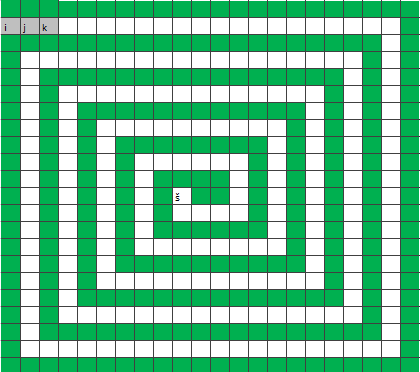 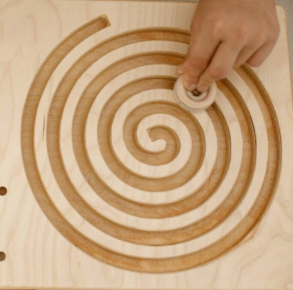 Naloga3:Zadnji teden pred počitnicami ima Hana veliko dejavnosti zato mora iti v šolo večkrat (zjutraj, opoldne in še zvečer). Ker ji je dolgočasno vedno hoditi na isti način vsakič preskakuje drugo število kvadratkov. Zjutraj bo preskakovala i kvadratkov, opoldne j in zvečer k kvadratkov, kar je zapisano v prvih treh sivih poljih. Kvadratke na katere stopi obarva s črno barvo, če je tam bel kvadratek ali pa z belo če je tam črn kvadratek. Če je kateri izmed kvadratkov že obarvan s črno barvo pa ga spremenijo nazaj v belo. Nalogo ji pomagaj rešiti z uporabo tabel tako, da bo prikazan vzorec, ki bo nastal ko zvečer pride v šolo. Namig: Pot je predstavljena kot tabela, kjer  za vsak kvadratek povemo kakšne barve je (bel zapisana vrednost 0 in črn zapisana vrednost 0). Spomnimo se kako so zapisani podatki v računalniku. Naloga na mreži, ki vsebuje (izberi ustrezno):☐ premikanje junaka/figure z ukazi za absolutno naslavljanje☐ premikanje junaka/figure z ukazi za relativno naslavljanje ( junak gre vedno naprej v smeri poti☐ barvanje polj☐ doseganje ciljnega polja☐ pospravljanje predmetov☐ zbiranje predmetov ☐ drugo: Na začetku mora prebrati podatek (dolžina skoka) Besedilo naloge Hana gre v šolo vsakič po isti poti.  Pot v šolo je predstavljena na mreži z belimi kvadratki. Vsak korak je predstavljen z enim kvadratkom. Včasih ji je dolgčas in zato preskakuje kvadratke ali pa po njih stopa v raznih vzorcih.  Ker je pot do šole zelo dolga, jo je Pišek zavili v špiralo. Slika špirale, ki prikazuje  poti v šolo (bela sled).Naloga3:Zadnji teden pred počitnicami ima Hana veliko dejavnosti zato mora iti v šolo večkrat (zjutraj, opoldne in še zvečer). Ker ji je dolgočasno vedno hoditi na isti način vsakič preskakuje drugo število kvadratkov. Zjutraj bo preskakovala i kvadratkov, opoldne j in zvečer k kvadratkov, kar je zapisano v prvih treh sivih poljih. Kvadratke na katere stopi obarva s črno barvo, če je tam bel kvadratek ali pa z belo če je tam črn kvadratek. Če je kateri izmed kvadratkov že obarvan s črno barvo pa ga spremenijo nazaj v belo. Nalogo ji pomagaj rešiti z uporabo tabel tako, da bo prikazan vzorec, ki bo nastal ko zvečer pride v šolo. Namig: Pot je predstavljena kot tabela, kjer  za vsak kvadratek povemo kakšne barve je (bel zapisana vrednost 0 in črn zapisana vrednost 0). Spomnimo se kako so zapisani podatki v računalniku. Pomagaj jim sestaviti program, ki bo rešil njeno nalogo.Priložena grafika Figura otoka, ki se potem premika po kvadratkih. Figura stoji izven mreže pred kvadratki s številkamiSlika šole (zgradba). Stoji v kvadratku šZelena polja so lahko tudi trava, koruza ali kaj drugegaV sivih kvadratkih so zapisani vhodni podateki (i,j,k), ki ga mora figura prebrati.Figura se na koncu ustavi na kvadratku s šolo.Delčki (ukazi), ki so na voljoSenzor : preberi število (branje celega števila)stojim v šoliDejanja:Premakni naprej (število korakov)PobarvajIzpiši   (celo število)Spremenljivke (vsi običajni bloki za spremenljivke)Zanke:Ponavljaj (glede na pogoj)Logika: (vse)Običajni gradniki pri logiki (polna)MatematikaŠteviloOsnovne matematične operacije (+,-,*,/)Tabele:Ustvari prazno tabeloUstvari tabelo izV tabeli () vrni vrednost na mestu  (standardna)V tabeli () na mestu ()  nastavi ()   (standardna)Maksimalno dovoljeno število delčkov:Vpišite maksimalno dovoljeno število delčkov.Vnaprej podana koda:Tukaj vpišite kodo, ki je podana vnaprej.Testni primeriVsi testni primeri imajo enako mrežo in na istem mestu figuro. Razlika med testi je le v vrednosti spremenljivk i, j, k. ☐ mrežamrežalokacija objektovlokacija lika/figureRešitev:Del rešitve sem zapisala v Blockly, ker pa nimam blokov za premikanje po mreži in barvanje sem to samo opisala kot komentar. Za izris vzorca se figura enkrat sprehodi po mreži, kjer se premika kvadratek za kvadratkom, pogleda v seznam Pot kakšne barve je kvadratek na tem mestu (0-bel, 1-črn) in pobarva z ustrezno barvo.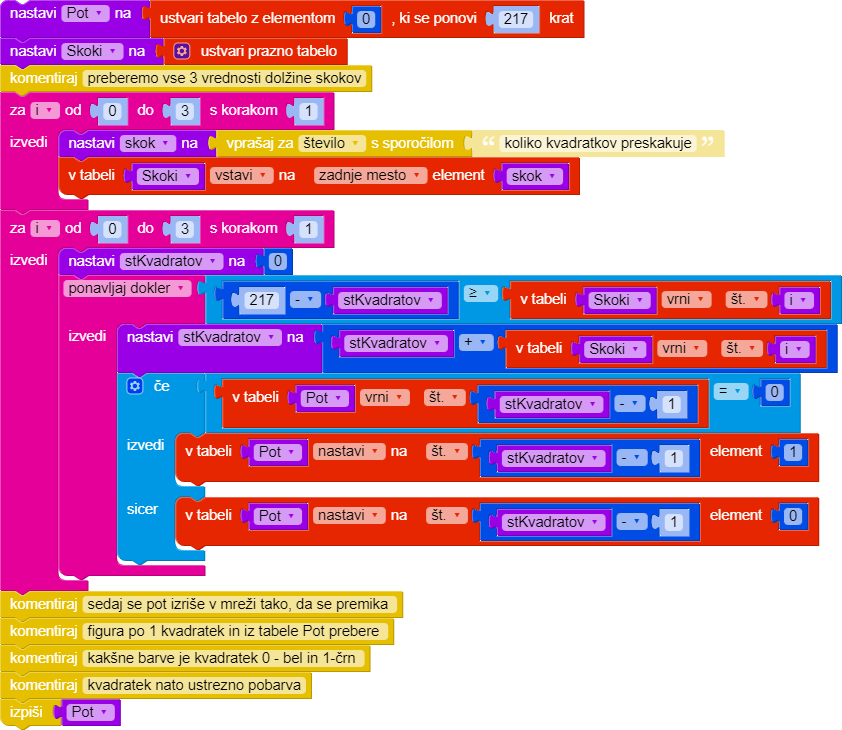 Izris poti po testnih primerih: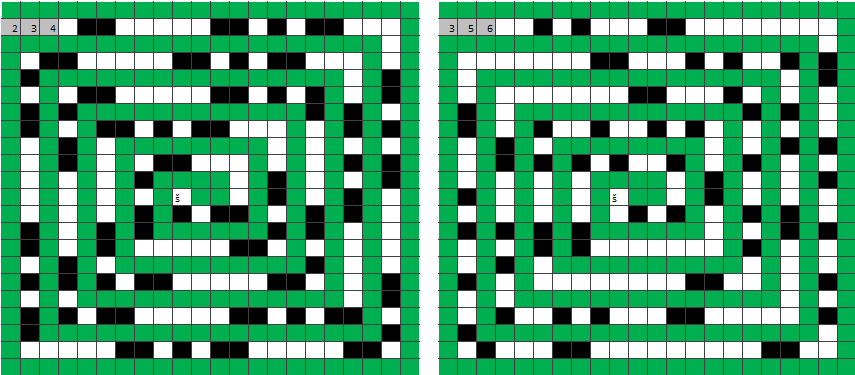 